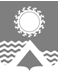 АДМИНИСТРАЦИЯ СВЕТЛОГОРСКОГО СЕЛЬСОВЕТА  ТУРУХАНСКОГО РАЙОНА КРАСНОЯРСКОГО КРАЯПОСТАНОВЛЕНИЕп. Светлогорск17.06.2019                                                                                                                                           № 58-П В соответствии с пунктом 9.3 части 1 статьи 14 Жилищного кодекса Российской Федерации, руководствуясь статьями 19, 22 Устава Светлогорского сельсовета Туруханского района Красноярского края,  ПОСТАНОВЛЯЮ:1. Утвердить порядок и перечень случаев оказания на безвозвратной основе за счет средств местного бюджета дополнительной финансовой помощи при возникновении неотложной необходимости в проведении капитального ремонта общего имущества в многоквартирных домах, расположенных на территории муниципального образования Светлогорский сельсовет, согласно приложению №1.2. Опубликовать постановление в газете «Светлогорский вестник» и разместить на официальном сайте администрации Светлогорского сельсовета.3. Постановление вступает в силу со дня, следующего за днем его официального опубликования в газете «Светлогорский вестник».4. Контроль над исполнением настоящего постановления оставляю за собой.Глава Светлогорского сельсовета                                                                                    А.К. КришталюкПорядок и перечень случаев оказания на безвозвратной основе за счет средств местного бюджета дополнительной финансовой помощи при возникновении неотложной необходимости в проведении капитального ремонта общего имущества в многоквартирных домах, расположенных на территории муниципального образования Светлогорский сельсовет1. Общие положенияНастоящий порядок и перечень случаев оказания на безвозвратной основе за счет средств местного бюджета дополнительной финансовой помощи при возникновении неотложной необходимости в проведении капитального ремонта общего имущества в многоквартирных домах, расположенных на территории муниципального образования Светлогорский сельсовет (далее – Порядок), определяет перечень случаев оказания на безвозвратной основе за счет средств бюджета муниципального образования Светлогорский сельсовет дополнительной помощи при возникновении неотложной необходимости в проведении капитального ремонта общего имущества в многоквартирных домах, расположенных на территории муниципального образования Светлогорский сельсовет, и процедуру принятия решения об оказании на безвозвратной основе за счет средств бюджета муниципального образования Светлогорский сельсовет дополнительной помощи при возникновении неотложной необходимости в проведении капитального ремонта общего имущества в многоквартирных домах (далее – дополнительной помощи).Под неотложной необходимостью в проведении капитального ремонта в рамках настоящего Порядка понимаются случаи, требующие безотлагательного проведения капитального ремонта в многоквартирных домах, расположенных на территории муниципального образования Светлогорский сельсовет (далее – многоквартирные дома).Случаями оказания на безвозвратной основе за счет средств бюджета муниципального образования Светлогорский сельсовет дополнительной помощи являются чрезвычайные ситуации природного или техногенного характера, предусмотренные Федеральным законом от 21.12.1994 №68-ФЗ «О защите населения и территорий от чрезвычайных ситуаций природного и техногенного характера»  (далее – чрезвычайная ситуация, Федеральный закон) в многоквартирных домах, собственники помещений в котором формируют фонд капитального ремонта на специальном счете, на устранение которых средств, накопленных на специальном счете, недостаточно.Дополнительная помощь при возникновении неотложной необходимости в проведении капитального ремонта общего имущества в многоквартирных домах оказывается в случаях, указанных в пункте 1.3 настоящего Порядка, за счет средств бюджета муниципального образования Светлогорский сельсовет, в пределах объема бюджетных средств, утвержденных Решением Светлогорского сельского Совета депутатов о бюджете на очередной финансовый год и плановый период.Получателями дополнительной помощи являются юридические лица, перечисленные в статье 175 Жилищного кодекса Российской Федерации, которые являются владельцами специального счета.Дополнительная помощь предоставляется в объеме, равном разнице между сметной стоимостью услуг и (или) работ и средствами, аккумулированными на специальном счете многоквартирного дома.Целью дополнительной помощи является частичное финансовое обеспечение проведения капитального ремонта многоквартирного дома для ликвидации чрезвычайной ситуации в случае,  указанном в пункте 1.3 настоящего Порядка. Субсидии носят целевой характер и не могут быть использованы на другие цели. Объем субсидий определяется в размере, утвержденном Решением Светлогорского сельского Совета депутатов о бюджете на указанные цели на соответствующий финансовый год.Главным распорядителем бюджетных средств на капитальный ремонт является Администрация Светлогорского сельсовета Туруханского района Красноярского края (далее – Администрация Светлогорского сельсовета).2. Условия и порядок предоставления субсидий2.1. Дополнительная помощь предоставляется получателям субсидии в соответствии с настоящим Порядком в пределах средств, предусмотренных в бюджете муниципального образования Светлогорский сельсовет на соответствующий финансовый год, на основании соглашения о предоставлении субсидии (далее – соглашение).2.2. Получатели субсидии должны соответствовать следующим требованиям на первое число месяца, предшествующего месяцу, в котором планируется заключение соглашения:1) отсутствие неисполненной обязанности по уплате налогов, сборов, страховых взносов, пеней, штрафов, процентов, подлежащих уплате в соответствии с законодательством Российской Федерации о налогах и сборах;2) отсутствие просроченной задолженности по возврату в бюджет муниципального образования Светлогорский сельсовет бюджетных инвестиций, предоставленных, в том числе, иными правовыми актами и иной просроченной задолженности перед бюджетом муниципального образования Светлогорский сельсовет;3) получатели субсидии – юридические лица не должны находиться в процессе реорганизации, ликвидации, банкротства, а получатели субсидии – индивидуальные предприниматели не должны прекратить деятельность в качестве индивидуального предпринимателя;4) получатели субсидии не должны являться иностранными юридическими лицами, в том числе местом регистрации которых является государство или территория, включенные в утверждаемый Министерством финансов Российской Федерации перечень государств и территорий, предоставляющих льготный налоговый режим налогообложения и (или) не предусматривающих раскрытия и предоставления информации при проведении финансовых операций (офшорные зоны) в отношении таких юридических лиц (далее - офшорные компании), а также российскими юридическими лицами, в уставном (складочном) капитале которых доля участия офшорных компаний в совокупности превышает 50 процентов;5) получатели субсидии не должны получать средства из бюджета муниципального образования Светлогорский сельсовет на основании иных муниципальных правовых актов на цели, указанные в пункте 1.1 настоящего Порядка.2.3. Получатель субсидии подачей заявления о предоставлении дополнительной помощи предоставляет право на осуществление финансового контроля по соблюдению получателем субсидии условий, целей и Порядка предоставления дополнительной помощи.2.4. Дополнительная помощь предоставляется в объеме, равном разнице между сметной стоимостью услуг и (или) работ и средствами, аккумулированными на специальном счете МКД, в размере не менее чем 10% от сметы расходов.2.5. Дополнительная помощь на аварийно-восстановительные работы в случае возникновения чрезвычайной ситуации оказывается на основании заявления.2.6. Капитальный ремонт многоквартирного дома, указанного в заявлении о предоставлении дополнительной помощи в качестве объекта субсидирования, осуществляется без включения его в краткосрочный план реализации региональной программы капитального ремонта и учитывается при ежегодной актуализации региональной программы капитального ремонта. Многоквартирный дом не должен быть признан аварийным и подлежащим сносу.2.7. К заявлению прилагаются следующие документы:1) копия решения о введении режима чрезвычайной ситуации, принятого в соответствии с законодательством;2) копия заключения о техническом состоянии многоквартирного дома, выданного специализированной организацией, проводящей в соответствии с законодательством обследование технического состояния многоквартирного дома, содержащего следующие сведения:- виды услуг и (или) работ, необходимых для ликвидации последствий, возникших вследствие чрезвычайной ситуации;- технические характеристики конструктивных элементов, необходимые для определения стоимости услуг и (или) работ по капитальному ремонту, - общий процент износа здания и исследуемого конструктивного элемента.3) информацию (документы) об обеспеченности капитального ремонта за счет имеющихся финансовых источников и размера необходимой дополнительной помощи, сроки возврата;4) справку банка о размере средств на специальном счете, собранных собственниками помещений в многоквартирном доме, для проведения капитального ремонта общего имущества многоквартирного дома;5) копию решения общего собрания собственников помещений в многоквартирном доме о проведении капитального ремонта, которое принято в соответствии с требованиями статьи 189 Жилищного кодекса Российской Федерации;6) проектно-сметная (сметная) документация на капитальный ремонт, составленная в соответствии с требованиями действующего законодательства и нормативно-технических документов;7) заверенные копии учредительных документов; свидетельство о государственной регистрации юридического лица; свидетельство о внесении записи в Единый государственный реестр юридических лиц; свидетельства о постановке на учет в налоговом органе по месту нахождения; документ, подтверждающий наличие банковского счета; реквизиты банковского счета, если заявитель является лицом, осуществляющим управление МКД на основании договора управления; дополнительно предоставляется выписка из протокола общего собрания собственников помещений в многоквартирном доме о выборе способа управления многоквартирным домом и выборе управляющей организации. Перечисленные документы предоставляются однократно в течение текущего года. Ответственность за актуализацию предоставленной информации лежит на заявителе.Копии документов, предусмотренных настоящим пунктом, должны быть пронумерованы, прошнурованы (прошиты), скреплены печатью и заверены подписью заявителя с указанием даты заверения.2.8. Не позднее 5 (пяти) рабочих дней со дня представления документов, указанных в пункте 2.7 настоящего Порядка, принимается решение об оказании дополнительной помощи, либо об отказе в предоставлении такой поддержки.2.9. Обязательными условиями предоставления дополнительной помощи являются:1) решение о введении режима чрезвычайной ситуации, принятое в соответствии с законодательством;2) недостаточность средств на специальном счете, аккумулированных собственниками помещений в многоквартирном доме для проведения неотложного капитального ремонта общего имущества многоквартирного дома.2.10. Основаниями для отказа в предоставлении муниципальной поддержки является несоответствие предоставленных документов требованиям, предусмотренным пунктом 2.7 настоящего Порядка, или непредставление (представление не в полном объеме) указанных в пункте 2.7 настоящего Порядка документов. 2.11. При отсутствии оснований, указанных в пункте 2.10 настоящего Порядка, Администрация Светлогорского сельсовета направляет заявителю 2 экземпляра проекта соглашения о предоставлении заявителю дополнительной помощи в виде субсидии.2.12. Заявитель в течение 3 (трёх) рабочих дней со дня получения проекта соглашения подписывает его и возвращает Администрации Светлогорского сельсовета.2.13. Перечисление средств в порядке муниципальной поддержки производится на отдельный счет заявителя и осуществляется не позднее 10 (десятого) рабочего дня с момента окончания проверки представленных документов.3. Требования к отчетности о расходовании субсидии3.1. Получатели субсидий ежеквартально, в срок не позднее последнего рабочего дня месяца, следующего за отчетным кварталом, представляют в Администрацию Светлогорского сельсовета финансовый отчет о целевом использовании денежных средств по форме согласно приложению к настоящему Порядку (приложение №1) или по форме, предусмотренной соглашением, с приложением финансовой отчетности о ходе выполнения работ по капитальному ремонту с копиями первичных бухгалтерских документов (договоры, акты приемки выполненных работ, справки о стоимости выполненных работ, выписки с банковского счета в кредитной организации, платежные поручения и иные документы, связанные с выполнением работ по капитальному ремонту многоквартирного дома).4. Требования об осуществлении контроля за соблюдением условий, целей и порядка предоставления субсидии и ответственности за их нарушение4.1. Дополнительная помощь в виде субсидии подлежит возврату в бюджет в следующих случаях:1) неиспользования субсидии или неполного освоения аккумулированных на отдельном банковском счете денежных средств (при условии завершения ремонтных работ и расчетов с подрядными организациями в полном объеме);2) нецелевого использования получателем субсидии предоставленных денежных средств, в том числе выявленного по результатам контроля Администрацией Светлогорского сельсовета и/или органами муниципального финансового контроля;3) неисполнения и (или) ненадлежащего исполнения получателем субсидии обязательств, предусмотренных соглашением;4) выявления факта предоставления недостоверных сведений для получения средств и (или) документов, подтверждающих затраты;5) реорганизации или банкротства получателя субсидии;6) нарушения получателем субсидии условий, установленных при ее предоставлении, выявленного по фактам проверок, проведенных Администрацией Светлогорского сельсовета и/или органами финансового контроля;7) в иных случаях, предусмотренных действующим законодательством.4.2. Факт нецелевого использования субсидии или невыполнения условий, предусмотренных соглашением, устанавливается актом проверки, в котором указываются выявленные нарушения и сроки их устранения.4.3. Возврат денежных средств осуществляется получателем субсидии в течение 10 (десяти) рабочих дней с момента получения акта проверки. Акт проверки считается врученным и полученным получателем субсидии по истечении 3 (трёх) дней со дня прибытия в почтовое отделение по месту регистрации получателя субсидии.4.4. Возврат в текущем финансовом году получателем субсидии остатков субсидии, не использованных в отчетном финансовом году, в случаях, определенных настоящим Порядком, предусмотренных соглашением, осуществляется получателем субсидии в течение 10 (десяти) рабочих дней со дня получения соответствующего требования Администрации Светлогорского сельсовета.4.5. При отказе получателя субсидии в добровольном порядке возвратить денежные средства, взыскание производится в порядке и в соответствии с законодательством Российской Федерации.4.6. Обязательные проверки соблюдения условий, целей и порядка предоставления субсидии ее получателями осуществляются Администрацией Светлогорского сельсовета и органами финансового контроля в порядке, определенном муниципальными правовыми актами.4.7. Разногласия и споры, возникающие в процессе предоставления и использования субсидии, решаются в установленном действующим законодательством порядке.4.8. Получатель субсидии несет полную ответственность за недостоверность предоставляемых сведений, нарушение условий предоставления субсидии, а также нецелевое использование субсидии в соответствии с законодательством Российской Федерации.Отчето целевом использовании денежных средствРуководитель                         ____________________       ____________________                                                                       (подпись)                                        (ФИО)Главный бухгалтер                ____________________       ____________________                                                                       (подпись)                                         (ФИО)Об утверждении порядка и перечня случаев оказания на безвозвратной основе за счет средств местного бюджета дополнительной финансовой помощи при возникновении неотложной необходимости в проведении капитального ремонта общего имущества в многоквартирных домах, расположенных на территории муниципального образования Светлогорский сельсовет Приложение №1 к постановлению администрации Светлогорского сельсовета от 17.06.2019 №58-ППриложение №1 к Порядку и перечню случаев оказания на безвозвратной основе за счет средств местного бюджета дополнительной финансовой помощи при возникновении неотложной необходимости в проведении капитального ремонта общего имущества в многоквартирных домах, расположенных на территории муниципального образования Светлогорский сельсовет, утв. постановлением администрации Светлогорского сельсовета от 17.06.2019 №58-П№п/пНаименование объектовНаименование подрядной организацииПеречислено средствФактическая стоимость капитального ремонта согласно исполнительной документацииИспользовано субсидии (фактически перечислено средств)Возврат средств в местный бюджетОстаток средств(4 - 6 - 7)Примечание123456789